2. pielikums Ministru kabineta 2018. gada 21. augustanoteikumiem Nr. 532Iesniegums apstiprinājuma saņemšanai gaisa kuģa salona apkalpes locekļu apmācībai un apliecību izsniegšanai   Gaisa kuģu ekspluatants          Mācību organizācija  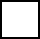 Apmācību norises vieta(-as) _____________________________________________________________________(nosaukums, adrese)Iesniedzamie dokumenti un informācija:Piezīme. * Dokumenta rekvizītus "paraksts" un "datums" neaizpilda, ja elektroniskais dokuments ir sagatavots atbilstoši normatīvajiem aktiem par elektronisko dokumentu noformēšanu.Satiksmes ministrs 	Uldis AugulisIesniedzējs(nosaukums, reģistrācijas nr., adrese, elektroniskā pasta adrese)1.Profesionālās pilnveides izglītības programma, kas atbilst regulas Nr. 1178/2011 V pielikuma CC daļas 1. papildinājuma prasībām2.Civilās aviācijas gaisa kuģa salona apkalpes locekļu sagatavošanas instruktoru saraksts3.Mācību telpu apraksts un apmācībās izmantojamo biroja iekārtu saraksts4.Apmācībās izmantojamo gaisa kuģa drošības un ārkārtas situācijas iekārtu, trenažieru saraksts un to apraksts5.Darbības rokasgrāmata6.Apmācībās izmantojamās mācību metodikas apraksts7.Procedūras, kurās nosaka apliecības pretendenta atbilstību noteiktajām prasībām8.Procedūras apliecības izsniegšanai9.Gaisa kuģa salona apkalpes locekļa apliecības paraugs, kas atbilst regulas Nr. 1178/2011 VI pielikuma ARA daļas II papildinājumā noteiktajām prasībām(amats)(vārds, uzvārds)(paraksts*)(datums*)